krycí list nabídkyPŘEDMĚT NABÍDKYPROJEKT PRO STAVEBNÍ POVOLENÍ A PROVEDENÍ STAVBY VČETNĚ ZAJIŠTĚNÍ
INŽ. ČINNOSTÍ (OBSTARÁNÍ ZÁVAZNÝCH STANOVISEK A ZAJIŠTĚNÍ VYDÁNÍSTÁVEBNÍHO POVOLENÍ)Pražská konzervatoř„PROJEKT REKONSTRUKCE ÚSTŘEDNÍHO VYTÁPĚNÍ V PÁLFFYOVSKÉM PALÁCI"VALDŠTEJNSKÁ 158/14,159/16
MAtfÁ STRANA, PRAHA 1ZÁKLADNÍ IDENTIFIKAČNÍ ÚDAJE UCHAZEČEobchodní firma nebo název; Ing. Karel Sehyl, architektonicko - stavební projekty - ARCH TECH
právní forma: fyzická osoba (OSVČ)
sídlo: Praha 6kontaktní adresa: K Noskovně 148, 16400 Praha 6
IČ; 15939006
DIČ: CZ5507240574zapsaný v živnostenském rejstříku vedeném ŽO Praha 6 pod č.j. ŽO/0026208/92/Han/02 a č.j.
2429/ŽO/92/Benbankovní spojení: xxxxxxxxxxxxxxxxxxxxxxxxxxxxxxxx
č. účtu: xxxxxxxxxxxxxxxxxxxxxxe-mail: xxxxxxxxxxxxxxxxDOBA PLNĚNÍ ZAKÁZKYDoba potřebná pro zpracováni zaměření a projektové dokumentace v kalendářních dnech(od podpisu smlouvy):	50 dnůPředpoklad doby potřebné pro zajištění stavebního povolení v kalendářních dnech(plnění je hlavně závislé na lhůtě plnění státních orgánů):	cca 30 dnůNÁBÍDKOVÁ CENAV Praze, dne 29.5.2019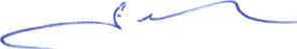 Ing. Karel SehylING. KAREL SEHYLARCHITEKTONICKO-STAVEBNÍ PROJEKT Y	.KNOSKOVNĚ 148	^164 00 PRAHA 6                 IČO; 159 39 006cenění jednotlivých kapitol ..a“ až „0“:(ceny bez DPH)a - Podrobné zaměření 1. patra, přízemí, 1. PP laserovou technikou
+ scénováním všech prostorů - 5640 m2 výstup: ortofotoplány
ve 3D, půdorysy, řezy, tabulky místností, zpráva	280.000,- Kčb - architektonicko-stavební řešení, statika+ostatní koordinace - ZT, VZT 25.000,- Kč
c-MaR, SLP	40.000,-Kčd - ÚT	270.000,- Kče - Prostorová akustika	35.000,- Kčf - Soupis stavebních prací, dodávek a služeb s výkazem výměr_neoceněný a oceněný dle §7 vyhlášky 230/2012 Sb.	30.000,- Kčg - inž. činnosti - vydání stavebního povolení s obstaráním potřebných
vyjádření a stanovisek bez poplatků14.000,- KčProjektová dokumentace a zaměření (body a-f)	celkem	680.000,- Kč(počet 6 paré, 2xCD)ING. KAREL SEHVLAflC MITFKTONICKO-STAVEEJNí PROJEKTY
K NOHKOVNf; 148164 00 PRAHA 6IČO: isa 39 ODS, 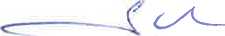 V,72JCena bez DPHDPH (sazba 21%)Cena včetně DPHZaměřeni a vypracováni projektové
dokumentace dle zadání - část a - f680.000,- Kč142.800,- Kč822.800,- KčInženýrská činnost k zajištění vydáni
stavebního povoleni - část g14.000,- Kč2.940,- Kč16.940,-KčCena celkem694.000,- Kč145.740,- Kč839.740,- Kč